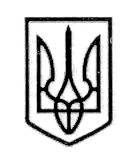                        УКРАЇНА                                                      СТОРОЖИНЕЦЬКА МІСЬКА РАДА                                    ЧЕРНІВЕЦЬКОГО РАЙОНУ           ПРОЄКТ      ЧЕРНІВЕЦЬКОЇ ОБЛАСТІХXXV позачергова сесія VІIІ скликанняР  І  Ш  Е  Н  Н  Я     №        - 35/2023      17 листопада  2023 року                                                                                          м. СторожинецьПро затвердження Програми навчання,підготовки та підвищення кваліфікації працівників закладів освіти Сторожинецької міської ради з видачею посвідчення на 2024-2025 роки 	Керуючись законами України «Про місцеве самоврядування в Україні», «Про освіту», «Про дошкільну освіту», «Про повну загальну середню освіту» (зі змінами), «Про позашкільну освіту» (зі змінами), «Про охорону дитинства» (зі змінами), «Про оздоровлення та відпочинок дітей», «Про основні принципи та вимоги до безпечності та якості харчових продуктів» (зі змінами), постановами  Кабінету Міністрів України  від 21 серпня 2019 року № 800 «Деякі питання підвищення кваліфікації педагогічних і науково-педагогічних працівників», від 23 жовтня 2013 р №819  «Про затвердження Порядку проведення навчання керівного складу та фахівців, діяльність яких пов’язана з організацією і здійсненням заходів з питань цивільного захисту», наказу МОН України від 22 листопада 2017 року №1514  «Про внесення змін до наказу Міністерства освіти і науки України від 18 квітня 2006 року № 304»., спільного наказу Міністерства праці та соціальної політики, Міністерства освіти і науки від 26.03.2001 № 127/151 «Про затвердження Положення про професійне навчання працівників на виробництві», Правил технічної експлуатації теплових установок і мереж, затверджених наказом Міністерства палива та енергетики України від 14.02.2007 № 71, відповідно до вимог Кодексу Цивільного захисту України та Порядку проведення навчання керівного складу та фахівців, діяльність яких пов’язана з організацією і здійсненням заходів з питань цивільного захисту, затвердженого постановою Кабінету Міністрів України від 23.10.2013 року №819, Положення про порядок проведення навчання і перевірки знань з питань охорони праці в закладах, установах, організаціях, підприємствах, підпорядкованих Міністерству освіти і науки України, затвердженого наказом Міністерства освіти і науки України від 18.04.2006 №304, з метою професійного розвитку керівного складу,  педагогічних працівників, відповідно до державної політики у галузі освіти та забезпечення якості освіти, створення безпечного освітнього середовища, доступних умов для соціалізації, розвитку, виховання, навчання дітей,міська рада вирішила:1. Затвердити  Програму навчання, підготовки та підвищення кваліфікації працівників закладів освіти Сторожинецької міської ради з видачею посвідчення на 2024 – 2025 роки (далі - Програма).                                                                 продовження рішення XXXV позачергової сесії                                                                       Сторожинецької міської ради VIII скликання                                                                       від 17.11.2023 року №     -35 /20232. Координацію робіт, пов’язаних з виконанням Програми покласти на Відділ освіти Сторожинецької міської ради Чернівецького району Чернівецької області (Я.СТРІЛЕЦЬКИЙ)3.Централізованій бухгалтерії Відділу освіти Сторожинецької міської ради Чернівецького району Чернівецької області (О.КУШНІР) при формуванні показників бюджету передбачити кошти на реалізацію Програми за поданням головного розпорядника коштів, виходячи з реальних можливостей бюджету та його пріоритетів при формуванні, внесенні змін до міського бюджету.4. Сума фінансування на відповідний бюджетний період визначається рішенням сесії міської ради, виходячи із наявних бюджетних можливостей.5. Відділу документообігу та контролю (М.БАЛАНЮК) забезпечити оприлюднення рішення на офіційному веб-сайті Сторожинецької міської ради Чернівецького району Чернівецької області.6. Дане рішення набуває чинності з моменту оприлюднення.7. Організацію даного рішення покласти на начальника Відділу освіти Сторожинецької міської ради Я. СТРІЛЕЦЬКОГО.Сторожинецький міський голова                                    Ігор МАТЕЙЧУКВиконавець:Начальник Відділу освіти                                         Ярослав СТРІЛЕЦЬКИЙПогоджено:Секретар міської ради                                                 Дмитро БОЙЧУКПерший заступник міського голови                           Ігор  БЕЛЕНЧУКНачальник юридичного відділу                                 Олексій КОЗЛОВНачальник відділу організаційноїта кадрової роботи                                                       Ольга ПАЛАДІЙНачальник відділу документообігу та контролю                                                                  Микола БАЛАНЮКГолова постійної комісії з питань освіти та науки, культури,фізкультури і спорту                                                   Владіслава   БОЖЕСКУЛ                                                                     ЗАТВЕРДЖЕНО                                                                                          рішенням XXXV позачергової сесії                                                                                    Сторожинецької міської ради                                                          VIII скликання                                                                                                  від 17.11.2023 року №       -35 /2023Програма навчання, підготовки та підвищення кваліфікації працівників закладів освіти Сторожинецької міської ради з видачею посвідчення на 2024 – 2025 роким.Сторожинець2023І.     Загальна характеристика Програми1. Ініціатор розроблення Програми: Відділ освіти Сторожинецької міської ради.2. Дата, номер і назва розпорядчого документу органу виконавчої влади про розроблення Програми:   	- Закон України «Про освіту» (зі змінами); 	- Закон України «Про дошкільну освіту» (зі змінами); 	- Закон України «Про повну загальну середню освіту» (зі змінами); 	- Закон України «Про позашкільну освіту» (зі змінами); 	- Закон України «Про охорону дитинства»(зі змінами); 	- Закон України «Про основні принципи та вимоги до безпечності та якості харчових продуктів» (зі змінами); 	- Закон України «Про оздоровлення та відпочинок дітей»; 	- Постанова КМУ від 21 серпня 2019 року № 800 «Деякі питання підвищення кваліфікації педагогічних і науково-педагогічних працівників»; - Положення про атестацію педагогічних працівників;- Постанова КМУ від 23 жовтня 2013 р №819 «Про затвердження Порядку проведення навчання керівного складу та фахівців, діяльність яких пов’язана з організацією і здійсненням заходів з питань Цивільного захисту»;- Постанова КМУ від 30.12.2022 № 1487 «Про затвердження  Порядку організації та ведення військового обліку призовників військовозобов’язаних та резервістів»;- Наказ МОН України від 22 листопада 2017 року №1514 Положення про порядок проведення навчання і перевірки знань з питань охорони праці в закладах, установах, організаціях, підприємствах, підпорядкованих Міністерству освіти і науки України.3. Розробник Програми: Відділ освіти Сторожинецької міської ради.4. Відповідальний виконавець Програми: Відділ освіти Сторожинецької міської ради5. Учасники Програми: Відділ освіти Сторожинецької міської ради, заклади освіти Сторожинецької міської ради, керівний склад, педагогічні працівники, технічний та обслуговуючий персонал закладів освіти.6. Термін реалізації: 2024-2025 роки.7. Перелік місцевих бюджетів, які приймають участь у виконанні Програми:  Фінансування Програми здійснюється відповідно до законодавства за рахунок коштів міського бюджету Сторожинецької територіальної громади,  інших джерел, не заборонених чинним законодавством.8. Загальний обсяг фінансових ресурсів, необхідних для реалізації заходів Програми: 300 000 грн., у тому  числі за роками: 2024–150 000 грн., 2025–150 000 грн.9. Основні джерела фінансування: Міський бюджет Сторожинецької територіальної громади.ІІ.  Визначення основних проблем, на розв’язання яких спрямована   ПрограмаСеред соціальних інститутів суспільства освіта займає одну з провідних позицій. Освіта є основою розвитку особистості, суспільства, нації та держави, запорукою майбутнього України. Одним із найважливіших напрямів державної політики України є реформування системи освіти, створення безпечного освітнього простору, підвищення якості освіти в нових економічних і соціокультурних умовах, прискорення інтеграції України в міжнародний освітній простір. Державна політика України в галузі освіти знайшла своє закріплення в Законах України «Про освіту», «Про повну загальну середню освіту», «Про дошкільну освіту», «Про позашкільну освіту».Основними напрямами державної політики у сфері освіти є: реформування системи освіти, в основу якої покладатиметься принцип пріоритетності людини; оновлення, згідно з вимогами часу, нормативної бази системи освіти; модернізація структури, змісту та організації освіти на засадах компетентнісного підходу; створення та забезпечення можливостей для реалізації різноманітних освітніх моделей; забезпечення доступності та безперервності освіти протягом усього життя; формування безпечного освітнього середовища; розвиток наукової та інноваційної діяльності в освіті, підвищення якості освіти на інноваційній основі; забезпечення проведення національного моніторингу системи освіти; підвищення соціального статусу педагогічних працівників; створення сучасної матеріально-технічної бази системи освіти. Великого значення набуває ефективність реалізації державної політики у сфері освіти на місцях. Програма, ґрунтується на положеннях Конституції України, Законах України «Про освіту», «Про дошкільну освіту», «Про позашкільну освіту», «Про охорону дитинства»(зі змінами), «Про оздоровлення та відпочинок дітей» (зі змінами), «Про основні принципи та вимоги до безпечності та якості харчових продуктів» (зі змінами), «Про забезпечення санітарного та епідемічного благополуччя населення» (зі змінами), відповідних постановах, листах Міністерства освіти і науки, Указах Президента України та інших нормативно-правових актах.ІІІ.  Мета ПрограмиМетою Програми є навчання, професійний розвиток керівного складу, педагогічних працівників, технічного та обслуговуючого персоналу закладів освіти, відповідно до державної політики у галузі освіти та забезпечення якості освіти, створення безпечного освітнього середовища, доступних умов для соціалізації, розвитку, виховання, навчання дітей.Програма реалізується на основі діючої нормативно-правової бази навчальними закладами загальнонаціональної системи підготовки, спеціалізації та підвищення кваліфікації керівного складу, педагогічних працівників, технічного та обслуговуючого персоналу  закладів освіти Сторожинецької міської радиІV.   Обгрунтування  шляхів і засобів розв’язання проблем, строки та етапи виконання Програми         	Однією зі складових функціонування  освіти у Сторожинецькій територіальній громаді є забезпечення ефективного кадрового менеджменту у закладах освіти Сторожинецької міської ради.   Підвищення кваліфікації фахівців, їхня ініціативність та професійність, використання новітніх знань і практик, зокрема, й сучасних комп’ютерних технологій, які створюватимуть можливість   оволодіти знаннями та уміннями, необхідними для роботи в нинішніх непростих  умовах. Підвищення кваліфікації, як виду навчання може тривати без відриву від основного місця роботи, є безперервним, актуальним і забезпечує отримання нових знань. На вирішення цього завдання спрямовано Програму навчання, підготовки та підвищення кваліфікації працівників закладів освіти  Сторожинецької міської ради з видачею посвідчення на 2024 – 2025 роки». Програма передбачає проведення упродовж 2024  - 2025 років заходів спрямованих на навчання та підвищення кваліфікації  керівного складу закладів освіти, а саме:- навчання у сфері цивільного захисту, пожежної безпеки та охорони праці;- навчання у сфері  ведення військового обліку;- підвищення кваліфікації педагогічних працівників за професійними програмами;- навчання обслуговуючого та технічного персоналу (сестра медична закладів освіти, оператори та кочегари котелень);- навчання у навчальних закладах інших надавачів освітніх послуг;- підвищення кваліфікації керівного складу, педагогічних працівників за програмами тематичних та короткострокових семінарів, спеціалізованих короткострокових навчальних курсів та тренінгів;- забезпечення самоосвіти.V.   Основні завдання та результативні показники ПрограмиПрограма спрямована на вирішення таких основних завдань:- запровадження концептуальних засад нової системи підготовки та професійного зростання вчителя, створення нової структури школи та формування мережі профільних шкіл;        - підготовку та перепідготовку керівного складу закладів освіти, педагогічних працівників, технічного та обслуговуючого персоналу  закладів освіти Сторожинецької міської ради у відповідність із поточними та перспективними потребами освіти Сторорожинецької громади;- отримання якісних освітніх послуг з підвищення кваліфікації керівного складу, педагогічних працівників, технічного та обслуговуючого персоналу  закладів освіти Сторожинецької міської ради з відповідним методичним забезпеченням і використанням інноваційних технологій у навчальному процесі;	- забезпечення організації виховного процесу в закладах освіти,  створення розвивального освітнього безпечного середовища;- поліпшення рівня науково-методичного забезпечення роботи, дослідницької діяльності учнів, підвищення власної професійної компетентності.VІ.    Напрями діяльності і заходи ПрограмиЗ метою раціонального використання ресурсів, Програма передбачає концентрацію зусиль за такими напрямами:розвиток професійних компетентностей (знання навчального предмета, фахових методик, технологій);формування у здобувачів освіти спільних для ключових компетентностей вмінь, визначених частиною першою статті 12 Закону України "Про освіту";психолого-фізіологічні особливості здобувачів освіти певного віку;створення безпечного та інклюзивного освітнього середовища, особливості (специфіка) інклюзивного навчання, забезпечення додаткової підтримки в освітньому процесі дітей з особливими освітніми потребами;використання інформаційно-комунікативних та цифрових технологій в освітньому процесі, включаючи електронне навчання, інформаційну та кібернетичну безпеку;мовленнєва, цифрова, комунікаційна, інклюзивна, емоційно-етична компетентність;формування професійних компетентностей галузевого спрямування, опанування новітніми виробничими технологіями, ознайомлення із сучасним устаткуванням, обладнанням, технікою, станом і тенденціями розвитку галузі економіки, підприємства, організації та установи, вимогами до рівня кваліфікації працівників за відповідними професіями (для працівників закладів професійної (професійно - технічної) освіти);розвиток управлінської компетентності (для керівників закладів освіти).Кожен педагогічний працівник зобов’язаний щороку підвищувати свою кваліфікацію відповідно до законодавства.Загальний обсяг підвищення кваліфікації педагогічного працівника закладу  загальної середньої, професійної  освіти  не може бути менше ніж 150 годин на п’ять років.Загальний обсяг підвищення кваліфікації педагогічного працівника закладу дошкільної, освіти не може бути менше ніж 120 годин на п’ять років.Підвищення кваліфікації медичних сестер закладів освіти є складовою їхньої підготовки до атестації та обов’язковою умовою для присвоєння (підтвердження) кваліфікаційних категорій.Строк виконання Програми: 2024 – 2025 роки.VІІ. КООРДИНАЦІЯ ТА Контроль за ХОДОМ виконання ПрограмиКоординація діяльності, спрямованої на виконання Програми покладається на Відділ освіти Сторожинецької міської ради. Відділ освіти Сторожинецької міської ради відповідальний за виконання запланованих заходів Програми, забезпечує їх реалізацію у повному обсязі  у визначені терміни та інформує про стан виконання Програми  Сторожинецьку міську раду. VІІІ. Ресурсне забезпечення ПрограмиОсновним джерелом фінансування Програми є кошти місцевого бюджету Сторожинецької міської територіальної громади, передбачені для цієї мети, залучені кошти, та інші кошти, не заборонені законодавством.Фінансове забезпечення системи навчання кадрів має включати також видатки на відшкодування витрат, пов'язаних з відрядженням та проживанням працівників для підготовки, перепідготовки та підвищення кваліфікації.Обсяги коштів будуть визначатися, виходячи з необхідності забезпечення виконання Програми, орієнтовних витрат на її реалізацію. Рік виконання програми:	      2024 – 2025 рокиЗагальна кількість коштів:    300 тис. грн..Додаток 1до ПрограмиПАСПОРТ ПРОГРАМИнавчання, підготовки та підвищення кваліфікації керівного складу, педагогічних працівників, технічного та обслуговуючого персоналу закладів освіти Сторожинецької міської радиДодаток 2до ПрограмиЗАХОДИ І ЗАВДАННЯз виконання програми навчання, підготовки та підвищення кваліфікації керівного складу, педагогічних працівників, технічного та обслуговуючого персоналу закладів освіти Сторожинецької міської радиСекретар Сторожинецької міської ради                             Дмитро БОЙЧУКОбсяг коштів, які пропонується залучити до виконання Програми2024 рік2025 рікВсього витратОбсяг ресурсів всього, в тому числі:150.0150.0300.0Державний бюджет000Кошти небюджетних джерел000Обласний бюджет000Місцевий бюджет150.0150.0300.01.Розробник програмиВідділ освіти Сторожинецької міської ради2.Відповідальний виконавець ПрограмиВідділ освіти Сторожинецької міської ради. 3.Учасники ПрограмиВідділ освіти Сторожинецької міської ради, заклади освіти Сторожинецької міської ради, керівний склад, педагогічні працівники, технічний та обслуговуючий персонал закладів освіти.4.Нормативно-правовий акт, що став підставою для розроблення ПрограмиЗакон України «Про освіту» (зі змінами); - Закон України «Про дошкільну освіту» (зі змінами); - Закон України «Про повну загальну середню освіту» (зі змінами); - Закон України «Про позашкільну освіту» (зі змінами); - Закон України «Про охорону дитинства»(зі змінами);- Постанова КМУ від 21 серпня 2019 року № 800 «Деякі питання підвищення кваліфікації педагогічних і науково-педагогічних працівників»;- Положення про атестацію педагогічних працівників;- Постанова КМУ від 23 жовтня 2013 р №819 «Про затвердження Порядку проведення навчання керівного складу та фахівців, діяльність яких пов’язана з організацією і здійсненням заходів з питань цивільного захисту»;- Постанова КМУ від 30.12.2022 № 1487 «Про затвердження Порядку організації та ведення військового обліку призовників, військовозобов’язаних та резервістів»;- Наказ МОЗ України від 23 листопада 2007 року № 742 «Про атестацію молодших спеціалістів з медичною освітою»;- Наказ МОН України від 22 листопада 2017 року №1514 Положення про порядок проведення навчання і перевірки знань з питань охорони праці в закладах, установах, організаціях, підприємствах, підпорядкованих Міністерству освіти і науки України.5.Термін реалізації Програми2024 – 2025 роки 6.Джерела фінансування ПрограмиМіський бюджет Сторожинецької міської територіальної громади.7.Загальний обсяг фінансових ресурсів, необхідних для реалізації програми.300 тис. грн.7.1.Коштів міського бюджету  Сторожинецької міської територіальної громади  в межах затвердженого кошторису.300 тис. грн.Вид підвищеннякваліфікаціїНайменування завданняСтрок виконання заходуНайменування заходуГоловний розпорядник бюджетних коштівДжерела фінансування (державний, бюджет міської громади, інші)Прогнозований обсяг фінансових ресурсів для виконання завдань, тис.грн.Загальна програма підвищення кваліфікації  Підготовка та перепідготовка керівного складу, педагогічних працівників, технічного та обслуговуючого персоналу закладів освіти Сторожинецької міської територіальної громади. 2024-2025 рокиВиконання програми навчань, запропонованих навчальними закладами надавачами освітніх послуг, Інститутом післядипломної педагогічної освіти Чернівецької області, навчальними комбінатами за кошти міського бюджету Сторожинецької міської територіальної громади.  Сторожинецька міська радаМіський бюджет Сторожинецької міської територіальної громади, інші джерела фінансування не заборонені законом300,00